Dyrektor Sądu Okręgowego 		                          Siedlce, dnia 07 października 2022 r.                       w  SiedlcachZnak sprawy: ZP-261-33/22                                                                                                                                                                                        Wszyscy uczestnicy postępowaniaINFORMACJAO WYBORZE OFERTYSkarb Państwa - Sąd Okręgowy w Siedlcach informuje, iż w postępowaniu o udzielenie zamówienia publicznego, o wartości szacunkowej nieprzekraczającej kwoty 130 000 zł netto, o której mowa w art. 2 ust. 1 pkt. 1 ustawy z dnia 11 września 2019 r. – Prawo zamówień publicznych (Dz. U z 2022 r., poz. 1710 ze zm.) na: „Zakup usługi trzyletniego utrzymania oprogramowania OCR – Abbyy FineReader dla Sądu Okręgowego 
w Siedlcach”, dokonano wyboru najkorzystniejszej oferty. W postępowaniu wybrano ofertę nr 2 złożoną przez: EUPOL Paweł Owczarzak ul. Palinkiewicza 363-000 Środa WielkopolskaWartość brutto: 12 816,60 zł    UZASADNIENIE WYBORU:  Oferta w/w Wykonawcy odpowiada wszystkim wymaganiom Zamawiającego określonym w Zaproszeniu do złożenia oferty i została oceniona jako najkorzystniejsza 
w oparciu o podane kryterium wyboru, którym była najniższa cena. Wykonawca złożył ofertę z najniższą ceną ofertową brutto spośród wszystkich ofert niepodlegających odrzuceniu.  Poniżej przedstawiamy zbiorcze zestawienie wszystkich ofert złożonych w postępowaniu: Numer ofertyNazwa (firma) i adres WykonawcyWartość brutto  1.AutoID Polska S.A                                                                              ul. Wł. Żeleńskiego 103                                                               31-353 Kraków13 505,40 zł2.EUPOL Paweł Owczarzak                                                   ul. Palinkiewicza 3                                                                63-000 Środa Wielkopolska12 816,60 zł 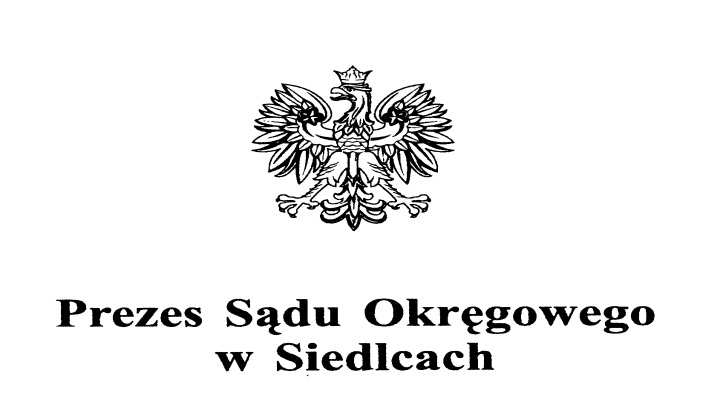 